Custer County Fair Swine Ear Notch InformationExhibitor Name:___________________________________________________________________Breed: __________________________________________________________________________Sex (barrow or gilt):________________________________________________________________Notch Number (example 10-8):_______________________________________________________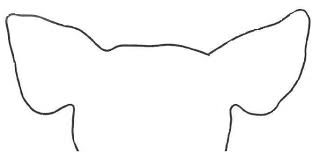 Left										RightExhibitor Name:___________________________________________________________________Breed: __________________________________________________________________________Sex (barrow or gilt):________________________________________________________________Notch Number (example 10-8):_______________________________________________________Left										Right